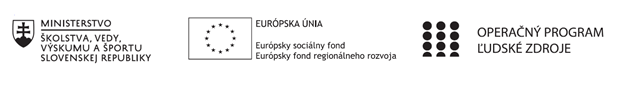 Správa o činnosti pedagogického klubu Prioritná osVzdelávanieŠpecifický cieľ1.1.1 Zvýšiť inkluzívnosť a rovnaký prístup ku kvalitnému vzdelávaniu a zlepšiť výsledky a kompetencie detí a žiakovPrijímateľSpojená škola DudinceNázov projektuPochopenie učiva – kľúč k zlepšeniu gramotnosti žiakovKód projektu  ITMS2014+ 312011V754Názov pedagogického klubu Pedagogický klub zameraný na rozvoj čitateľskej, matematickej a prírodovednej gramotnosti žiakov v školskom klube detí Dátum stretnutia  pedagogického klubu16. 10. 2019Miesto stretnutia  pedagogického klubuSpojená škola Dudince, Ľ. Štúra 155/23,96271 DudinceMeno koordinátora pedagogického klubuAngela Jakušová Odkaz na webové sídlo zverejnenej správywww.skoladudince.edupage.orgManažérske zhrnutie:Prvé stretnutie členov klubu, ktorý je zameraný na rozvíjanie kľúčových kompetencií žiakov počas pobytu v školskom klube detí malo za cieľ stanoviť si plán práce klubu. Stretnutie trvalo 1,5 hodiny.Kľúčové slová: zážitkové vyučovanie, stratégie učeniaHlavné body, témy stretnutia, zhrnutie priebehu stretnutia:Plán práceStratégie práce s deťmi v ŠKDPlán práce – vychovávateľky v ŠKD diskutovali o možnostiach, ktoré dáva realizácia projektu. Hľadali spôsoby ako nadviazať na činnosť, ktorá prebieha v rámci vzdelávacích blokov Fenomény sveta. Stanovili si témy, ktoré budú rozvíjať s cieľom skvalitniť svoju prácu s deťmi.Stratégie práce s deťmi v ŠKD – jednou z kľúčových momentov vyučovania bude vyučovanie v teréne, poznatky sa budú prepájať s bežným životom, cieľom bude zážitkové vyučovanie, ktorého výsledkom budú trvalé vedomosti detí.Závery a odporúčania:individuálnym štúdiom získať ďalšie informácie o efektívnom spôsobe práce s deťmi po vyučovaníVypracoval (meno, priezvisko)Angela JakušováDátum18.10.2019PodpisSchválil (meno, priezvisko)Mgr. Eva JamborováDátum18.10.2019Podpis